Муниципальное бюджетное дошкольное образовательное учреждение. «Чановский Детский сад №2»ПРОЕКТ ДЛЯ ДЕТЕЙ СТАРШЕГО ДОШКОЛЬНОГО ВОЗРАСТА«Удивительные насекомые»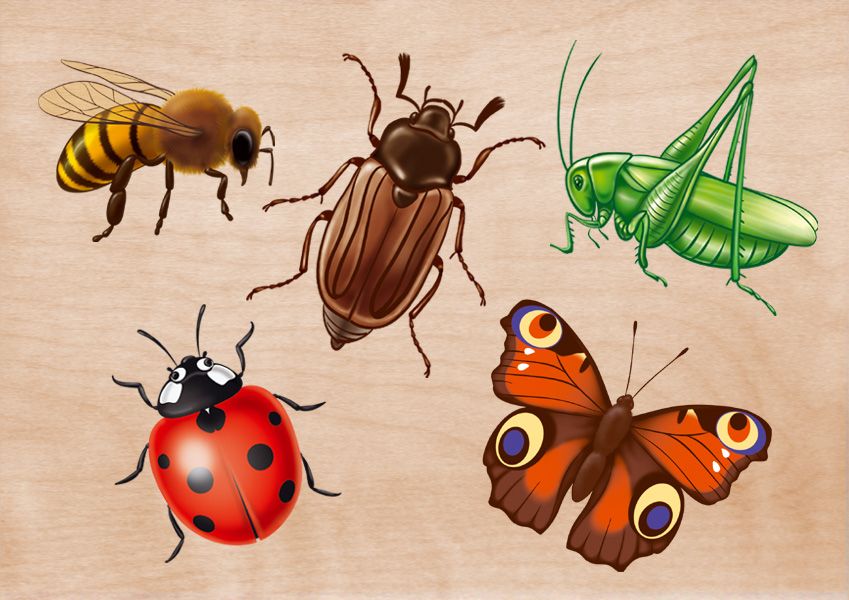                                                       Воспитатели: Куренко Т.В.                                                                              Леонова В.Н2019г.ПАСПОРТ ПРОЕКТАВид, тип проекта: групповой, познавательный, творческий.Участники проекта: дети старшей группы, родители, воспитатель.Актуальность темыРодная природа - это могущественный источник, из которого ребёнок черпает много знаний и впечатлений. Интерес к окружающим объектам не живой и особенно живой   природы проявляются очень рано. Проект  направлен на то, чтобы дети научились беречь и любить окружающий мир. И я начала эту работу с самых маленьких обитателей нашей природы – насекомых.  Они привлекательны и удивительны, они малозаметны  из - за своих крошечных размеров, но их влияние на нашу жизнь огромно. К сожалению, в саду можно часто увидеть, как ребёнок пытается топтать жука, оторвать крылья бабочке, именно поэтому, возникла проблема «Нужны ли насекомые?», «Пользу или вред они приносят?». Проект поможет узнать детям больше о насекомых и научить правильному отношению к ним.Цель проекта:- Формировать познавательный интерес и бережное отношение к насекомым.Задачи проекта:- Уточнить и закрепить с детьми название «насекомые»;- уточнить особенности внешнего вида насекомых;- расширять и систематизировать знания детей о насекомых, местах их обитания, характерных особенностях;- развивать умение делать выводы, устанавливая причинно-следственные связи между объектами живой природы.Предполагаемый результат:- Систематизировать представления о многообразии насекомых; - расширять словарный запас; - различать насекомых по внешнему виду; - воспитывать бережное отношение к насекомым.- развивать умение рассуждать, наблюдать.Продукт проектной деятельности:- Консультации для родителей на темы: «Как привить любовь к природе», «Первая помощь при укусах насекомых».- Выставка рисунков: «Бабочка-красавица» «Божьи коровки».- Лепка: «Насекомые».- Коллективная работа: «Царство насекомых».РАБОТА ПО ПРОЕКТУ С ДЕТЬМИ:1 этап: Подготовительный - Разработка этапов проектной деятельности;- Обозначение мероприятий по реализации проекта;- Составление примерного плана проекта.2 этап: Практический  
- Проведение с детьми бесед;- Проведение подвижных, дидактических игр;- Наблюдения за насекомыми;- Чтение художественной литературы детям (загадывание загадок о насекомых );- Выставка рисунков: «Божьи - коровки», «Бабочка-красавица»;- Коллективная работа : «Царство насекомых».3 этап: ЗаключительныйОбогащение знаний детей о насекомых;- Развитие познавательной активности, любознательности.СХЕМА РЕАЛИЗАЦИИ ПРОЕКТАПРИЛОЖЕНИЕ Беседа: «Что знают дети о насекомых?»Задачи:- Уточнить знания о насекомых, их разнообразии, отличительныхпризнаках, питании способе передвижения; - развивать диалогическую речь, активизировать словарь по теме; - формировать активный интерес к миру насекомых.Оборудование: картинки с изображением насекомых.Вопросы и задание:- Насекомые относятся к миру растений или животных?- Чем насекомые отличаются от других животных?- Чем похожи все насекомые?-  Почему насекомых так много?- Чем питаются насекомые?- Какие животные питаются насекомыми?- Что случилось бы, если бы все насекомые исчезли?- Что произошло бы, если бы другие животные перестали питатьсянасекомыми, а человек перестал бы их уничтожать?Наблюдение за насекомыми на участке детского сада.- Каких насекомых дети увидели на участке детского сада?- Сколько ножек у насекомого?- Как насекомые могут передвигаться?- Какие звуки издает насекомое?-  Чем оно питается?- Попросить детей описать особенности внешнего вида насекомого (цвет,форма, величина).- Как насекомое маскируется в окружающей среде? Как защищается отврагов?- Какую пользу приносит данное насекомое?Беседа: «Насекомые».Цель: Систематизировать представления детей о многообразии насекомых.Ход беседыВоспитатель: - Ребята, сегодня мы отправимся в фантастическую страну, которая называется "Насекомия". - Как вы думаете, о ком мы будем говорить?Дети: - О насекомых.Воспитатель: -  Правильно! Ребята, а по каким основным признакам мы узнаём с вами насекомых?Дети: - У всех насекомых по шесть ног. Тело состоит из трёх частей: голова, средняя часть и брюшко.Воспитатель: -  Молодцы, ребята! А что ещё есть у насекомых?Дети: - На голове два усика, у некоторых есть хоботок и крылья.Воспитатель: -  Правильно! Для чего насекомым нужны хоботок и крылья?Дети: - С помощью хоботка они питаются, крылья нужны чтобы передвигаться.Воспитатель: -  Правильно! Многие насекомые летают. Некоторые летают очень быстро: стрекоза, например, может развивать скорость до 40км в час. Другие насекомые ходят и прыгают. Вы можете назвать мне таких насекомых?Дети: - Ходят жуки, у которых нет крыльев. Прыгает кузнечик.Воспитатель: -  Молодцы! Действительно кузнечик хороший прыгун. Он может прыгнуть на расстояние в 20 раз длиннее его тела. А если он выпустит крылья, то улетит еще дальше. Ребята, а чем питаются насекомые?Дети: - Цветочным нектаром, листьями.Воспитатель: -  Правильно! Все насекомые питаются по-разному. Одни едят растения. К ним относятся кузнечики. Они своими челюстями, как кусачками, откусывают кусочки травы. Бабочки и мотыльки питаются цветочным нектаром с помощью особого хоботка. Он раскручивается, как игрушка-пищалка. Когда насекомое не ест, хоботок сворачивается в спираль. Комар питается соком растений и сладким нектаром. А его самка питается кровью. Она хоботком, словно шприцем, протыкает кожу и сосёт кровь. Среди насекомых есть и хищники. Это стрекоза - она питается мухами, комарами,  мотыльками. Некоторые муравьи едят семена трав, мошек, червячков. А божья коровка питается мельчайшей живностью - тлёй. - Ребята, а почему божьих коровок так называют ?Ответы детей.Воспитатель: - Коровки выделяют "молочко", только не белое, а ядовитое жёлтое, которое появляется на сгибах лапок во время опасности. На самом деле это кровь, едкая и неприятно пахнущая. Поэтому не едят коровок не птицы, ни ящерицы. А ещё их можно назвать перелётными жуками. Оказывается, в конце лета и осенью, коровки летают на зимовку. А весной и в начале лета возвращаются обратно. Но не все коровки улетают. Многие из них, как и другие жуки, прячутся в трещинах, в щелях коры деревьев, в прошлогодней траве. Поэтому, если сжигать прошлогоднюю траву, можно сжечь и насекомых. Относиться к ним надо бережно, не допускать сжигания травы в садах и огородах.Воспитатель:-  Сегодня мы путешествовали по стране "Насекомия". Мир насекомых богат и разнообразен. Среди них встречаются полезные и вредные, но все они необходимы на земле для соблюдения экологического равновесия. Оберегая их - мы оберегаем природу.Беседа: «Насекомые - польза и вред»Цель: - Дать знание о правилах поведения при встрече с разными насекомыми.Материал: Предметные картинки с изображением насекомых;сюжетные картины с изображением среды обитания этих насекомых.Ход беседы:1.Вопросы к детям:- Каких насекомых вы знаете?- Когда появляются насекомые?- Где они живут?- Чем они отличаются от птиц?- Что случится, если не будет насекомых?- Чем могут быть опасны насекомые?- Как себя вести при встрече с ними?2.Чтение стихотворения:Меня ужалила пчела.Я закричал: «Как ты могла?Пчела в ответ: «А ты как могСорвать любимый мой цветок?Ведь он мне был ужжасно нужжен:Я берегла его на ужжин!»3.Подвести детей к мысли, что в природе все взаимосвязано, а жестокое и даже небрежное отношение с ней ухудшает жизнь человека. Насекомые приносят большую пользу, но иногда от них можно пострадать.4.Запомнить правила:Необходимо знать, как защищаться от насекомых:- Надо смазывать открытые части тела средствами (созданными специально для детей), отпугивающими насекомых!- Ни в коем случае не трогайте осиное гнездо!- Если около вас летит пчела, не машите руками, перейдите на другое место!- Не ловите и не убивайте насекомых!- Не стойте около муравейника!Беседа: «Берегись насекомых!»Цель: Дать детям представление о разнообразных насекомых.Задачи: - Формировать представление о разных насекомых, об их необходимости для человека;- закрепить знания детей об опасных для жизни и здоровья насекомых,с которыми они встречаются в природе. Дать знания о правилах поведения при встрече с разными насекомыми;- развивать интерес к познанию окружающей природы, соблюдая осторожность, осмотрительность.Словарная работа: Пополнять и активизировать словарь детей: оса, пчела, комар, муравей, шмель, муха, мошка, клещ.Ход беседы:Рассматривание насекомых. Беседа о внешнем виде, сходстве и различии насекомых.Воспитатель:  Где бы мы ни находились – в лесу, на лугу, около реки, - мы всегда встречаемся с насекомыми.Детям предлагается рассмотреть выставленные иллюстрации.- Ребята, кого из насекомых вы узнали? ( Оса, пчела, комар, муравей, шмель, муха, мошка). - Чем все насекомые похожи друг на друга, что у них есть общего?Воспитатель обобщает  ответы детей: Муравей, божья коровка, кузнечик, бабочка, комар, муха, пчела, оса – это все насекомые. Насекомыми называют животных, у которых шесть ног, а тело состоит из трех частей - головы, на которой находятся два ушка, средней части и брюшка.- Но насекомые отличаются друг от друга. Подскажите, по каким признакам вы смогли узнать комара? (У комара …….)- Как вы определили, что это оса? (У осы…………).- Как вы узнали муравья? (У муравья…..).- Почему насекомые легко прячутся? Потому что окраска у них такая же, как и места, на которых они любят находиться.- Зачем им такая окраска? Для защиты от врагов. (Покажите детям изображение кузнечика на зеленой траве, жука-короеда на стволе дерева.).- Посмотрите, кто это? Спина красная, на ней черные круги, с каждой стороны по три ноги.  Это божья коровка. Подошла к травинке и начала ест небольшие круглые существа, которые с аппетитом запускали свой хоботок в листья и сосали из них сок. Это тля. - Как вы думаете, кто из них полезен человеку, а кто приносит вред? Божья коровка уничтожает различных вредителей сада и полей.- А почему божья коровка такая яркая? Ведь ее хорошо видно на зеленом листе, ее любая птица заметит. Оказывается, эта малышка умеет хорошо защищаться. В минуту опасности она выделяет жидкость белого цвета, похожую на молоко, которая плохо пахнет. Она-то и отпугивает врагов. Поэтому божья коровка несъедобна для птиц - Как вы думаете, почему это существо прозвали коровкой? Она является маленьким санитаром, она спасает от гибели сады и огороды, поедая более мелкое насекомое – тлю. Божью коровку надо беречь.Не найдешь у нас пилы, Не рубили мы стволы, Не стучали топором, А под елью вырос дом. Про какой дом говорится в загадке? (Муравейник.)- Да, это муравейник, и живут в нем муравьи, они друзья человека, так как спасают лес, уничтожая множество вредных насекомых. Но если его тронешь то, защищаясь, он больно обжигает, выделяя при этом муравьиную кислоту. В самом начале весны муравейник больше похож на кучу сора и старой хвои, чем на муравейник: ни одного муравья рядом не видно. Но как только сойдет снег, муравьи вылезут погреться на солнышке. После долгого зимнего сна они совсем обессилели и лежат – не шевелятся. У них даже нет сил отстреливаться от непрошенных гостей едкой муравьиной кислотой. Но пройдет еще несколько дней и муравьи примутся за работу.- Кто это? Это пчела летит собирать сладкий сок с первых цветов. Чтобы потом у нас был вкусный, очень полезный мед. Пчела тоже ярко окрашена. Как вы думаете, почему? Пчела как бы говорит: «Не подходи! Ужалю!»- Крылья бабочки. Они всегда покрыты мелкими чешуйками, которые очень важны для бабочки. Если даже некоторые чешуйки будут стерты, бабочка не сможет летать и погибнет, если взять бабочку в руки, то вы увидите пыльцу, которая останется на пальцах.У бабочки длинный тонкий изогнутый хоботок, который она опускает внутрь цветка и пьёт сладкий сок. Любит бабочка открытые цветки, чтобы сесть на них и видеть, что вокруг происходит.- А где дом у бабочки? У муравья дом - …(муравейник)У пчелы - …(улей)Нет у бабочки дома. Дом для нее – каждая шелковистая травинка, каждое дупло, каждая удобная ветка. Да и зачем ей дом, если живет она всего две недели. И если за такое короткое время ей надо узнать мир.И бабочки, и мухи, и жуки никогда не бывают детишками. Они появляются на свет сразу взрослыми. Вот бабочка отложила яйца, много яиц. Часть склевывают птицы, часть унесут муравьи, мухи, но какая-то часть  все равно уцелеет. Из них-то и выйдут гусеницы.- Гусеница – это злостный вредитель. У неё много врагов. Она является особым лакомством для птиц, но  с помощью различных уловок им удается спасаться от гибели. Пройдет время, и превратится гусеница в куколку, совсем неподвижную с виду. А из куколки появится бабочка. Зашевелится вдруг неподвижная куколка, лопнет у нее на спине шкурка, появятся сначала крылышки, а потом и вся бабочка. Крылья у нее висят, как мокрые тряпочки. Но пройдет час, другой, и крылья обсохнут. Бабочка пошевелит ими, расправит их и вдруг…полетит.- У этого насекомого полосатое брюшко и пара прозрачных крыльев. Оса – хищное насекомое. Она выкармливает своих личинок белковой пищей – мухами, пчелами, пресмыкающимися и млекопитающими. Сама же питается нектаром цветов и спелыми сочными плодами. Не редко нам приходится отгонять этих навязчивых насекомых от варенья, компотов, фруктов, а также дынь, арбузов и ягод.- У самого берега заросшего водоема, среди тростника, камышей и хвощей быстро снуют в погоне за более мелкими насекомыми стрекозы. Эти существа имеют вытянутое тело, голову с большими сложными глазами и две пары прозрачных вытянутых крыльев. Стрекозы – дневные хищные насекомые. Свои личинки стрекозы откладывают в воду. Личинки этих насекомых – страшные подводные хищники, нападающие даже на маленьких рыбок. Через один – три года личинки превратятся во взрослых стрекоз, способных жить на суше.- Назовите насекомых, которые относятся к хищным (стрекоза, кузнечик, божья коровка).- Почему их называют хищниками? (Потому что они охотятся за другими насекомыми.)- Назовите полезных насекомых.(бабочка, пчела, муравей.)- Какую пользу приносят  пчелы, бабочки, муравей? ( Пчелы опыляют цветы, дают нам мед и воск. Муравьи разносят по лесу семена многих растений. Бабочки опыляют цветы.)- Назовите вредных насекомых.(Муха –разносит микробы, гусеница – ест листья растений, комар.)Часть 2. Рассказ о правилах поведения при встрече с насекомыми.- Насекомые приносят большую пользу, но иногда от них можно пострадать, поэтому необходимо знать, как защищаться от насекомых.  Открытые части тела надо смазывать средствами, отпугивающими насекомых.Отправляясь в лес, надо надевать длинные брюки и рубашку с длинным рукавом, головной убор.Если увидели осиное гнездо, понаблюдайте за его обитателями издалека, ни в коем случае не трогайте его, иначе осы вылетят и будут жалить.Если около вас летит пчела, старайтесь быть спокойными, не машите руками, перейдите в другое место.Если при укусе осталось жало пчелы, то его надо удалить, а ужаленное место протереть содовым раствором.Встретив на пути муравья, не трогайте его, понаблюдайте, что он тащит по дорожке к муравейнику, каковы размер, окраска этого муравья. Наблюдая за муравьями, можно понять, какие удивительные существа эти маленькие муравьишки. Не будешь им мешать, они тебя не укусят. От комаров надо защищаться, используя мази, отпугивающие насекомых. Наибольшее количество комаров летает вечером, после захода солнца, или утром, после его восхода. Днём комары сидят в густой растительности, дуплах деревьев, трещинках и других убежищах. Но в лесу комары нападают в течении всего дня.Чтобы избавиться от мух, нельзя оставлять гниющие продукты и нечистоты, которые пригодны для развития личинок мух. Надо соблюдать правила поддержания чистоты дома и на улице.Опасное насекомое – клещ: он впивается под кожу, и человек может заболеть.Обязательно осматривайте своё тело, вернувшись с прогулки по лесу или лугу.Увидев насекомых на природе, понаблюдайте за ними, но не берите в руки: вы можете навредить насекомому и сами пострадать от его укусов.Итог.- Расскажите, пожалуйста, каких насекомых вы знаете?- Где живут насекомые?- Чем отличаются насекомые от птиц?- Что случится, если не будет насекомых?- Как защищаться от насекомых?(Ответы детей.)- В природе все взаимосвязано. Каждое насекомое, даже если оно опасное для нас, может приносить пользу окружающей среде. Давайте будем внимательны и осторожны при встрече с обитателями природы. А чтобы не ошибиться, мы с вами будем изучать детскую энциклопедию живых обитателей растительного и животного мира.Дидактическая игра: «Четвёртый лишний»Цель: - Закрепить умение находить четвертый лишний предмет и объяснять, почему он лишний.Воспитатель: -  Вы уже знаете, что у нас не только насекомые и птицы летают, но есть и летающие животные. Чтобы убедиться, не путаете ли вы насекомых с другими животными, мы поиграем в игру «Четвертый лишний».1) Заяц, еж, лиса, шмель;2) Трясогузка, паук, скворец, сорока;3) Бабочка, стрекоза, енот, пчела;4) Кузнечик, божья коровка, воробей, майский жук;5) Пчела, стрекоза, енот, пчела;6) Кузнечик, божья коровка, воробей, комар;7) Таракан, муха, пчела, майский жук;8) Стрекоза, кузнечик, пчела, божья коровка;9) Лягушка, комар, жук, бабочка;10) Стрекоза, мотылек, шмель, воробей.Словесные игры«Назови ласково»Цель: закрепление знаний об  образовании уменьшительных форм существительных.Комар — комарикЖук – жучокПчела – пчелкаУсы – усикиЛапы – лапкиГолова – головкаМуравей — муравьишкаМуравейник – муравейничекМуха – мушкаСтрекоза – стрекозка«Закончи предложение»Цель: -  Расширение словарного запаса, развитие умения согласовывать прилагательное с существительным.Майский жук большой, а божья коровка …(маленькая)У майского жука крылья короткие, а у стрекозы … (длинные)У жука усы толстые, а у бабочки …(тонкие)У шмеля спина широкая, а у водомерки  …. (узкая).Игра «Один - много».Цель: - Формировать умения у детей согласовывать существительного с количественным числительным. Одна бабочка – много бабочекОдин шмель – много шмелейОдна - божья коровка, много- божьих коровок.Одна муха - много мух.Один комар - много комаров.Один муравей – много муравьёв.Один кузнечик – много кузнечиков.«Игра в слова».Воспитатель читает слова , дети объясняют какие из них подходят муравью, шмелю, пчеле, таракану.Слова: муравейник, зеленый, порхает, мед, трудолюбивая, красная спинка, надоедливая, улей, мохнатый, звенит, вредитель, соты, жужжит, большие глаза, рыжеусый, полосатый, рой, нектар, пыльца. «Какой, какая, или подбери признак».Игра с мячом (образование прилагательных) .Воспитатель бросает мяч  и задает вопрос, дети отвечают и бросают  мяч обратно . Бабочка какая? Жук какой? и т. д. Дети: Красивая, лёгкая… Чёрный, коричневый, большой…ЗАГАДКИ О НАСЕКОМЫХ1.Он зеленый, попрыгучий,
Совершенно неколючий,
На лугу весь день стрекочет,
Удивить нас песней хочет. (КУЗНЕЧИК)2.Спал цветок и вдруг проснулся -
Больше спать не захотел.
Шевельнулся, встрепенулся,
Взвился вверх и улетел. (БАБОЧКА)3.Над цветком она жужжит, 
К улью быстро так летит, 
Мёд свой в соты отдала, 
Как зовут её? … (ПЧЕЛА)
4.На цветок, жужжа, садится,
Чтоб нектаром насладиться,
Он мохнатенький, как ель,
На пчелу похожий ...(ШМЕЛЬ)5.Целый день она летает,
Мне спокойно жить мешает,
Прожужжала возле уха
И на стол уселась …(МУХА)6.Вдруг зажегся на травинке
Настоящий огонёк.
Это с лампочкой на спинке
Сел на травку …(СВЕТЛЯЧОК)7.Модница крылатая,
Платье полосатое.
Ростом хоть и кроха,
Укусит - будет плохо. (ОСА)8.Хоть имеет много ножек,
Все равно бежать не может.
Вдоль по листику ползет,
Бедный листик весь сгрызет. (ГУСЕНИЦА)9.Самолётик лёгкий быстрый
Над цветком летит душистым.
Крылья, хвостик и глаза.
Это чудо …(СТРЕКОЗА)10.Надевает эта крошка
Платье красное в горошек.
И летать умеет ловко
Это…(БОЖЬЯ КОРОВКА)11.На поляне возле ёлок 
Дом построен из иголок. 
За травой не виден он, 
А жильцов в нём миллион. (МУРАВЬИ)12.Не зверь, не птица -
Нос, как спица.
Летит - пищит,
Сядет - молчит.
Кто его убьёт,
Тот кровь свою прольёт. (КОМАР)Подвижные игры «Бабочка»Воспитатель: - Ребята, вы все знаете, что бабочки любят летать, кружиться в воздухе, резвиться, порхать с цветка на цветок. Как только услышите звон колокольчика вам нужно сесть на свой цветок, такого же цвета, как и сама бабочка.Мы летаем друг за другом (спокойный бег друг за другом) Лесом и зеленым лугом.Крылья пестрые мелькают - (Взмахи руками, имитируя крылья бабочек) В поле бабочки летают.СПИСОК ИСПОЛЬЗУЕМОЙ ЛИТЕРАТУРЫБондаренко Т.М. Экологические занятия с детьми 6-7 лет. – Воронеж: ТЦ Учитель, 2002.  Давидчук А. Н., Селихова Л. Г. Дидактическая игра –средство развития дошкольников 3-7 лет. - М.: ТЦСфера,2010.Зенина Т.Н. Наблюдения дошкольников за растениями и животными. - М.: педагогическое общество России, 2010. Шорыгина Т.А. Насекомые. Какие они?  -  М., 2003.ПОЗНАВАТЕЛЬНОЕ  РАЗВИТИЕ- Беседы: « Что знают дети о насекомых?»; «Насекомые»; «Насекомые: польза и вред ».- Рассматривание иллюстраций о насекомых.- Дидактическая игра: «Четвёртый лишний».- Составление рассказов о насекомых по картинкам.- Просмотр мультфильмов: «Муха-Цокотуха».- Наблюдение за насекомыми во время прогулки.СОЦИАЛЬНО – КОММУНИКАТИВНОЕ РАЗВИТИЕБеседа: «Правила поведения на природе: в лесу, в поле»; «Как уберечься от опасных насекомых».ФИЗИЧЕСКОЕ РАЗВИТИЕПодвижная игра:  «Бабочка»; «Летает, прыгает, ползает» (изображать способы передвижения насекомых).- Игра малой подвижности «Мяч бросай - насекомых называй».ХУДОЖЕСТВЕННО-ЭСТЕТИЧЕСОКОЕ РАЗВИТИЕ- Рисование: «Бабочка-красавица»; «Божьи коровки».- Рисование мелками на асфальте. - Дорисуй насекомое по образцу.- Раскраски  - насекомые.- Лепка: «Насекомые».- Коллективная работа: «Царство насекомых».РЕЧЕВОЕ РАЗВИТИЕ- Отгадывание  и придумывание  загадок о насекомых. - Словесные игры: «Назови ласково», «Один -много», «Закончи предложение», «Какой, какая, или подбери признак»,  «Игра в слова».- Чтение художественной литературы: К.Чуковского «Муха-цокотуха», «Тараканище»; басня И. А. Крылова «Стрекоза и муравей».